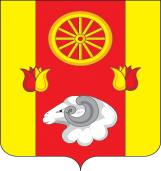 РОССИЙСКАЯ ФЕДЕРАЦИЯ
РОСТОВСКАЯ ОБЛАСТЬ ПЕРВОМАЙСКОЕ СЕЛЬСКОЕ ПОСЕЛЕНИЕМУНИЦИПАЛЬНОЕ ОБРАЗОВАНИЕ«ПЕРВОМАЙСКОЕ СЕЛЬСКОЕ ПОСЕЛЕНИЕ»АДМИНИСТРАЦИЯ  ПЕРВОМАЙСКОГО СЕЛЬСКОГО ПОСЕЛЕНИЯПОСТАНОВЛЕНИЕО внесении изменений в постановление Администрации Первомайского сельского поселения от 08.04.2019 г. № 34       В соответствии с Областным законом от 25.10.2002 № 273-ЗС «Об административных правонарушениях», Областным законом от 23.09.2020 № 365-ЗС «О внесении изменений в Областной закон «Об административных правонарушениях», в целях приведения нормативных правовых актов в соответствие с действующим законодательством,ПОСТАНОВЛЯЮ:       1. Внести изменения в приложение к постановлению Администрации Первомайского сельского поселения от  08.04.2019 г. № 34 «Об утверждении  перечня должностных лицадминистрации Первомайского сельского поселения, уполномоченных составлять протоколы об административных правонарушениях на территории Первомайского сельского поселения», изложив его в редакции согласно приложению к настоящему постановлению.        2. Признать утратившим силу постановление Администрации Первомайского сельского поселения от 10.01.2020 № 1 «О внесении изменений в постановление Администрации Первомайского сельского поселения от  08.04.2019 г. № 34 «Об утверждении  перечня должностных лиц администрации Первомайского сельского поселения, уполномоченных составлять протоколы об административных правонарушениях на территории Первомайского сельского поселения».      3.  Настоящее постановление подлежит размещению на сайте Администрации Первомайского сельского поселения.      4. Контроль за исполнением настоящего постановления оставляю за собой.Глава АдминистрацииПервомайского сельского поселения                                            В.Ф. ШептухинПриложениек постановлениюАдминистрации Первомайского сельского поселения11.11.2020 № 91   Приложениек постановлениюАдминистрации Первомайского сельского поселения08.04.2019 №34   Переченьдолжностных лиц Администрации Первомайского сельского поселения, уполномоченных составлять протоколы об административных правонарушениях11.11.2020 г№ 91с. Первомайское№ п/пДолжностные лицаСтатьи Областного закона от  25.10.2002 №273-ЗС «Об административных правонарушениях»  Формулировка статьи1.Главный специалист по жилищно-коммунальному хозяйствуст. 2.2.Неисполнение решений, принятых на местных референдумах1.Главный специалист по жилищно-коммунальному хозяйствуст. 2.3.Нарушение тишины и покоя  граждан 1.Главный специалист по жилищно-коммунальному хозяйствуст. 2.4.Нарушение правил размещения и содержания мест погребения1.Главный специалист по жилищно-коммунальному хозяйствуст. 2.5.Отсутствие предупредительных надписей о запрете нахождения детей на объектах (территориях, помещениях) юридических лиц или граждан, осуществляющих предпринимательскую деятельность без образования юридического лица1.Главный специалист по жилищно-коммунальному хозяйствуст. 2.7.Нарушение правил охраны жизни людей на водных объектах1.Главный специалист по жилищно-коммунальному хозяйствуст. 2.10.Занятие попрошайничеством1.Главный специалист по жилищно-коммунальному хозяйствуст. 2.12 Нарушение установленных областным законом ограниченийв сфере использования электронных систем доставки никотина1.Главный специалист по жилищно-коммунальному хозяйствуст. 3.2.Нарушение порядка распоряжения объектом нежилого фонда, находящимся в муниципальной собственности, и использования указанного объекта1.Главный специалист по жилищно-коммунальному хозяйствуст. 4.1.Нарушение правил содержания домашних животных и птицы в городах и других населенных пунктах1.Главный специалист по жилищно-коммунальному хозяйствуст. 4.3Уничтожение редких и находящихся под угрозой исчезновения видов животных или растений1.Главный специалист по жилищно-коммунальному хозяйствуст. 4.4.Нарушение порядка и правил охраны зеленых насаждений1.Главный специалист по жилищно-коммунальному хозяйствуст. 4.5.Нарушение порядка  действий по предотвращению выжигания сухой растительности1.Главный специалист по жилищно-коммунальному хозяйствуч.1 ст. 4.6Нарушение правил отлова и содержания безнадзорных животных1.Главный специалист по жилищно-коммунальному хозяйствуст. 5.1.Нарушение правил благоустройства территорий поселений и городских округов1.Главный специалист по жилищно-коммунальному хозяйствуст. 5.2.Нарушение порядка участия собственников зданий (помещений в них) и сооружений в благоустройстве прилегающих территорий1.Главный специалист по жилищно-коммунальному хозяйствуст. 5.3.Невнесение платы за пользование на платной основе парковками (парковочными местами)1.Главный специалист по жилищно-коммунальному хозяйствуст. 5.4Размещение информационных материалов вне установленных для этой цели мест1.Главный специалист по жилищно-коммунальному хозяйствуст. 5.5Воспрепятствование установке указателей с наименованиями улиц и номерами домов 1.Главный специалист по жилищно-коммунальному хозяйствуст. 8.1.Нарушение правил организации торговли1.Главный специалист по жилищно-коммунальному хозяйствуст. 8.2.Торговля в неустановленных местах1.Главный специалист по жилищно-коммунальному хозяйствуст. 8.8.Нарушение установленных областным законом ограничений в сфере розничной продажи безалкогольных тонизирующих напитков1.Главный специалист по жилищно-коммунальному хозяйствуст. 8.9 Нарушение установленных областным законом ограничений в сфере розничной продажи электронных систем доставки никотина, жидкостей для электронных систем доставки никотина1.Главный специалист по жилищно-коммунальному хозяйствуст. 8.10Нарушение установленных областным законом ограничений в сфере розничной продажи товаров, содержащих сжиженный углекислый газ1.Главный специалист по жилищно-коммунальному хозяйствуч.2 ст. 9.1.Предоставление органам местного самоуправления и (или) должностным  лицам местного самоуправления заведомо ложной информации, ставшей основанием для принятия ими решений, в результате которых были нарушены права и свободы граждан, законные интересы юридических лиц1.Главный специалист по жилищно-коммунальному хозяйствуст. 9.3.Использование официальных символов муниципального образования в нарушение установленных правил2.Ведущийспециалист по земельным и имущественным отношениямст. 6.3.Нарушение правил рационального использования земель2.Ведущийспециалист по земельным и имущественным отношениямст. 6.4.Нарушение допустимых нормативов (норм) нагрузки на пастбища